يرجى الاطلاع بالملحق على مقدمة عرض لتقرير المراجع الخارجي للحسابات بشأن حسابات الاتحاد.الملحقات: 1المندوبون الموقرون،يسرنا (أنا وزملائي) أيما سرور أن تتاح لنا الفرصة لكي نقدم إليكم بالنيابة عن السيد رافائيل سكويتيري، رئيس ديوان المحاسبة، شهادة المراجعة وتقرير المراجعة بخصوص البيانات المالية للاتحاد الدولي للاتصالات حتى 31 ديسمبر 2014.وطبقاً لنتائج المراجعة والتحليلات التي أجريناها للبيانات المالية المسجلة في وثائق البيانات المالية، أصدرنا "رأياً بشأن المراجعة لا تحفظ فيه" يؤكد على أن البيانات المالية للاتحاد لعام 2014 تعرض بصورة صادقة، في جميع النقاط الأساسية، الوضع المالي للاتحاد الدولي للاتصالات حتى 31 ديسمبر 2014، وأدائه المالي، والتغيرات في صافي الأصول، والتدفقات النقدية والمقارنة بين المبالغ المدرجة في الميزانية والمبالغ الفعلية للسنة المنتهية، وذلك وفقاً للمعايير المحاسبية الدولية IPSAS والقواعد المالية واللوائح المالية للاتحاد.وفي الشهادة المذكورة أعلاه، أكدنا كذلك مع "أبرز الوقائع" على مسألة الخصوم الإكتوارية للتأمين الصحي بعد انتهاء مدة الخدمة (ASHI)، وهي نقطة مركزية في تقريرنا بشأن المراجعة، تتطلب من الإدارة اتخاذ تدابير مع متابعة تنفيذها من أجل تقييم مدى فعاليتها.وتقرير المراجعة الملحق بشهادة المراجعة والصادر وفقاً للوائح المالية والقواعد المالية للاتحاد (إضافةً إلى الصلاحيات الإضافية التي تنظم المراجعة الخارجية) يبرز البيانات الرئيسية بوثائق البيانات المالية. كما يعرض التقرير، وفقاً لمنهجيتنا في المراجعة، اقتراحات وتوصيات موجهة إلى الإدارة وترتبط بالمسائل التي نظرنا فيها ذات الصلة إمعاناً في التأكيد على أهميتها: حيث تندرج التوصيات ضمن عملية المتابعة التي يقوم بها فريق العمل التابع للمجلس والمعني بالموارد المالية والبشرية، بينما يضطلع المراجع الخارجي للحسابات وحده بمتابعة الاقتراحات.ويمكن الاطلاع على مثال لهذه التوصيات والاقتراحات في المسألة المذكورة أعلاه والمتعلقة بخصوم التأمين الصحي بعد انتهاء مدة الخدمة. وفي هذا الصدد، قمنا بتقييم امتثال القيمة المسجلة لهذه الخصوم للافتراضات الإكتوارية التي اختارتها الإدارة، نظراً للآثار ذات الصلة لهذه القيمة على بيان الوضع المالي للاتحاد.وطبقاً لنتائج المراجعة التي قمنا بها، تحققنا من صحة هذه الافتراضات حيث اعتبر أنها تتماشى مع الاتجاهات والمعدلات الاقتصادية وتتفق مع البيانات المتوفرة في الاتحاد أثناء مراجعتنا. كما اقترحنا أن تقوم الإدارة في نهاية عام 2015 بالنظر فيما إذا كانت بعض الافتراضات تحتاج إلى مزيد من التنقيح.وأكدت مراجعتنا على أن المبالغ المسجلة في الحسابات صحيحة إلى حد كبير.وعند النظر في مبلغ هذه الخصوم والعجز في تمويلها، أوصينا الإدارة: أ )	بالنظر في بعض التدابير العلاجية (عرضناها واقترحناها بوصفها "أدوات محركة") ورفع المسألة لعناية المجلس؛ب)	مراقبة هذه الأدوات من أجل ضمان التمويل الكافي على أساس "دفع الاستحقاقات أولاً بأول" وعلى الأجل الطويل؛ج)	إجراء دراسة مراجعة إكتوارية كاملة لتقييم ما إذا كانت السلامة المالية للاتحاد ستكون عرضة للخطر ومتى سيحدث ذلك على المدى الطويل من جراء احتياطات خطة التأمين الصحي.كما يعرض تقريرنا نتائج المراجعة التي قمنا بها لمسائل أخرى، مثل المنشورات والمشتريات وإدارة شؤون الموظفين والأصول منخفضة القيمة والبنود المسروقة أو المفقودة. ويولي التقرير اعتبار كبير لمتابعة الإدارة لتوصيات المراجعة الخارجية للحسابات في السنوات السابقة.كما أنه، طبقاً للوائح المالية والقواعد المالية للاتحاد، قمنا بتدقيق الحساب المتعلق بالمشروعات الممولة من جانب برنامج الأمم المتحدة الإنمائي (UNDP) وصندوق تنمية تكنولوجيا المعلومات والاتصالات (ICTDP)؛ كما أصدرنا تقريراً مخصصاً للتركيز على إدارة تليكوم العالمي للاتحاد 2014 الذي عُقد في الدوحة ونتائجه.وسيقوم زميلي غياسينتو داميكو بالإشارة إلى المسائل الرئيسية التي تم تناولها في هذا التقرير.المندوبون الموقرون، نحن على استعداد، بل ويسرنا الإجابة على اسئلتكم بشأن مضمون تقارير المراجعة الخاصة بنا.ونود أن نتقدم بجزيل الشكر إلى إدارة الاتحاد وموظفيه على حسن وفعالية تعاونهم ومساعدتهم من خلال تزويدنا بما احتجنا إليه من معلومات ووثائق ساعدتنا على أداء وتنفيذ نشاط المراجعة الخاصة بنا على أكمل وجه.ونشكركم جزيل الشكر على انصاتكم.___________ال‍مجلس 2015
جنيف، 22-12 مايو 2015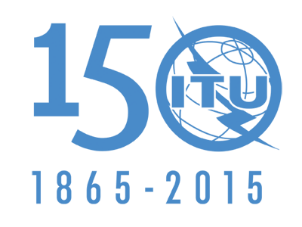 الاتحــــاد الـدولــــي للاتصــــالاتبند جدول الأعمال: ADM 10الإضافة 1
للوثيقة C15/65-A20 مايو 2015الأصل: بالإنكليزيةمذكرة من الأمين العاممذكرة من الأمين العام